ششمین کنفرانس ماشین بینایی و پردازش تصویر ایران , 2010-10-27 Title : ( ماشین بردار پشتیبان چندشاخه ای و اعمال آن در طبقه بندی و آشکارسازی پوست )نیما صالحی مقدمی , هادی صدوقی یزدی , سهراب عفتی , Full Text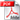 Abstractاین مقاله به ارائه یک درخت تصمیم مبتنی بر تابع هزینه ماشین بردار پشتیبان می¬پردازد. استفاده از حاشیه اطمینان در طبقه¬بندی روش پیشنهادی را نسبت به درخت تصمیم C5 کاراتر کرده است. از طبقه¬بند پیشنهادی که نام ماشین بردار پشتیبان چند شاخه¬ای بر آن نهاده¬ایم، در شناسایی و استخراج قانون از روی داده¬ها پرداخته می¬شود. چند مجموعه داده از بانک اطلاعاتی UCI انتخاب می¬گردد. مقایسه روش پیشنهادی با روش C5 برتری آنرا نشان می¬دهد. ارائه یک مفهوم عدم طبقه¬بندی در روش پیشنهادی برای نمونه¬های آزمون این امکان را می دهد تا از طبقه-بندهای دیگر به شکل سلسله مراتبی در جهت افزایش کارایی سیستم بهره برد که به کار آتی سپره می¬شود. هزینه کم در ایجاد درخت با تابع هزینه ماشین بردار پشتیبان نسبت به C5که از آنتروپی و جستجوی کلی و خوشه بندی بهره می¬برد از دیگر برتری¬های روش ارائه شده است. استفاده از روش پیشنهادی در استخراج قوانین در شناسایی پوست نتایج جالبی روی تصاویر می¬دهد که حاکی از قوانین ساده، قابل فهم¬ برای بشر و کم روی تصاویر رنگی بدست می¬دهد. سادگی بکارگیری روش ارائه شده در آشکارسازی هدف در صحنه¬های ویدیویی نوید استفاده آن، توسط دیگر محققین است.کلمات کلیدی , آشکارسازی پوست, آنتروپی , درخت تصمیم C5, ماشین بردار پشتیبان, طبقه